PROPOZYCJE ZABAW I ZAJĘĆ DLA DZIECI Z GRUPY IV   04.05.2020TEMAT TYGODNIA: MOJA OJCZYZNAWITAM WAS DZIECIAKI! W tym tygodniu będziemy poznawać tradycje związane z obchodzeniem świąt państwowych oraz utrwalać i nazywać symbole narodowe.Powitanie ,,Iskierka’’Zabawa ruchowa orientacyjno-porządkowa ,,Czerwień za bielą’’ (czerwony i biały prostokąt)Dajemy dziecku czerwony prostokąt, rodzic zostawia sobie biały. Dziecko maszeruje, na hasło: Czerwień za bielą, ustawia się za rodzicem. Podczas powtórzenia zabawy zamiana kolorów prostokątów.Rodzicu przeczytaj dziecku opowiadanie B. Szelągowskiej ,, Majowe święta’’Ilustracje w książce s. 68-69Skończyła się majówka. Ada i Olek po kilkudniowym pobycie u dziadków wrócili do przedszkola. Dziewczynka od razu pochwaliła się dzieciom, że razem z Olkiem pomagali dziadkowi powiesić flagę. Do ostatniego dnia pobytu  biało-czerwona flaga wisiała dumnie nad wejściem do domu.- Ja też widziałem wiszące flagi – zawołał Kamil.- I ja też – powiedział Daniel.- A tak naprawdę to po co się je wiesza? – dopytywał Maciek. – I co to były za jakieś dziwne święta? Nie było choinki ani jajek wielkanocnych …  Inne dzieci też były bardzo ciekawe i dlatego pani postanowiła przypomnieć, co się działo przez ostatnie dni. Cała grupa usiadła na dywanie.- To były święta państwowe. Obchodzone są co roku. Pierwszego maja zawsze przypada Święto Pracy – zaczęła mówić pani. – Tyle że Święto Pracy obchodzone jest również w innych krajach. Zostało ustanowione wiele lat temu i w tym dniu czcimy trud wszystkich pracujących ludzi – waszych rodziców, dziadków, sąsiadów … Drugiego maja mieliśmy Święto Flagi. Jesteśmy Polakami, mieszkamy w Polsce i dlatego powinniśmy szanować naszą flagę. Zaś trzeci maja to rocznica uchwalenia konstytucji. Konstytucja to taka umowa podpisana przez króla i szlachtę po to, żeby wszystkim lepiej się żyło.- A jak ten król wyglądał? – dopytywał Antek. – Czy można go gdzieś spotkać?- Nie, Antku, to wszystko było wiele lat temu. Ale jeżeli chcesz zobaczyć króla, możemy pójść do muzeum. To co, idziemy?- zapytała pani.- Tak! – odpowiedziały dzieci chórem i już po chwili cała grupa poszła do pobliskiego muzeum zobaczyć wystawę upamiętniającą nie tylko podpisanie konstytucji, lecz także pozostałe majowe święta.  Na ścianie wisiała wielka flaga Polski.- O, a to godło! – powiedział Antek. – Orzeł w koronie. A co jest napisane tu obok, na tym plakacie?- To hymn Polski – odpowiedziała pani. – A na tych zdjęciach możecie zobaczyć, jak kiedyś obchodzono Święto Pracy.- A co to za dziwnie ubrani ludzie na tym obrazku?- To jest kopia obrazu naszego najsłynniejszego polskiego malarza Jana Matejki pt. ,,Konstytucja 3 maja 1791 roku’’. I właśnie na nim możecie zobaczyć , jak wyglądali król, dostojnicy królewscy, szlachta i zwykli ludzie. Kiedyś , tak właśnie wszyscy się ubierali.  Dzieci jeszcze przez długi czas wpatrywały się z zaciekawieniem w dzieło Matejki.- Cieszę się, że jestem Polakiem – szepnął Michał do ucha Ady.- Ja też – powiedziała dziewczynka i z dumą spojrzała na polską flagę.Porozmawiajcie w oparciu o wysłuchany tekst i  ilustracje w książce.- Jakie barwy ma flaga Polski?- Dlaczego na początku maja wywiesza się polskie flagi?- Jakie miejsce odwiedziła grupa Ady?- Co ciekawego zobaczyły dzieci w muzeum?Utrwalenie hymnu Polski- Pytamy dziecko: Czy wie, w jakich sytuacjach śpiewa się hymn i jak należy się wtedy zachować (prezentacja postawy, jaką przyjmuje się podczas śpiewania hymnu państwowego)- próba zaśpiewania pierwszej i drugiej zwrotki (uczyliśmy się w przedszkolu)Zabawa ruchowa ,,Flaga na wietrze’’Dziecko porusza się w rytmie wyklaskiwanym przez rodzica. Na przerwę w klaskaniu, podnosi do góry rękę i naśladuje ruch machania flagą. ( przy powtórzeniu dziecko używa zamiennie lewej ręki i prawej ręki oraz oburącz)Odszukanie na ilustracji i wskazywanie flagi Polski. - następnie dziecko poszukuje obrazka, który bardzo przypomina flagę Polski – wskazuje różnice.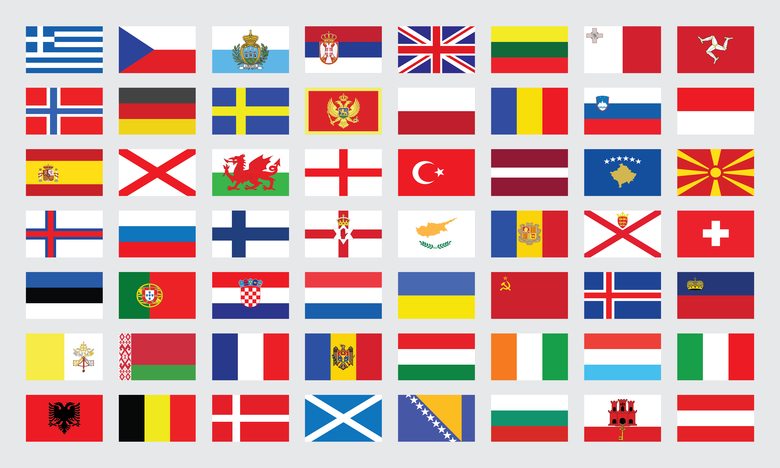 Czas na wykonanie karty pracy, cz.2, nr 44 (rysowanie i kolorowanie flagi Polski według wzoru, odszukanie i zaznaczenie pętlą flagi Polski). Powodzenia!Zabawa bieżna ,,Przejażdżka konna’’ (szarfa, pasek)Rodzic wyjaśnia, że kiedyś nie było samochodów. Podróżowano m. in. Zaprzęgiem konnym. Zaprasza dziecko na przejażdżkę. Rodzic jest koniem – trzyma szarfę w dłoniach, za plecami. Dziecko jest woźnicą , trzyma za szarfę. Zaprzęgi konne ruszają w podróż . Woźnica wyznacza tempo, w jakim porusza się koń: galop, kłus, stępa (przypominamy dziecku, co oznaczają poszczególne słowa),,Flaga Polski’’- praca plastyczna.Karton podzielony na dwie równe części. Dziecko przykleja białe i czerwone paski tak, by wypełnić kontury flagi. Możecie wykonać  flagę również według własnego pomysłu.Miłej zabawy!